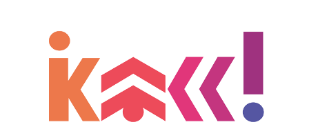 Анкета участникаежегодного муниципального этапа Всероссийского литературного конкурса «Класс!»ВСЕ ПОЛЯ ОБЯЗАТЕЛЬНЫ ДЛЯ ЗАПОЛНЕНИЯ* Подпись подтверждает, что участник и его родители (законные представители) ознакомлены с условиями проведения Конкурса и его Положением. Заявки (анкета + рассказ), не соответствующие положению, не рассматриваются Конкурсом. В Организационный комитетмуниципального этапа всероссийского литературногоконкурса «Класс!»СОГЛАСИЕ 
НА ОБРАБОТКУ ПЕРСОНАЛЬНЫХ ДАННЫХ Я, _______________________________________________________________,(ФИО)паспорт ___________ выдан _______________________________________________,         (серия, номер)                                                                        (когда и кем выдан)адрес регистрации:_______________________________________________________,в соответствии со ст. 9 Федерального закона от 27.07.2006 г. № 152-ФЗ «О защите персональных данных» даю свое согласие на обработку в организационный комитет муниципального этапа Всероссийского литературного конкурса «Класс!»моих персональных данных, относящихся исключительно к перечисленным ниже категориям персональных данных: фамилия, имя, отчество; пол; дата рождения; тип документа, удостоверяющего личность; данные документа, удостоверяющего личность; гражданство. Я даю согласие на использование персональных данных исключительно в целях обеспечения проезда на финал конкурса «Класс!», а также на хранение данных об этих результатах на электронных носителях.Настоящее согласие предоставляется мной на осуществление действий в отношении моих персональных данных, которые необходимы для достижения указанных выше целей, включая (без ограничения) сбор, систематизацию, накопление, хранение, уточнение (обновление, изменение), использование, передачу третьим лицам для осуществления действий по обмену информацией, обезличивание, блокирование персональных данных, а также осуществление любых иных действий, предусмотренных действующим законодательством Российской Федерации.Я проинформирован, что организационный комитет муниципального этапа Всероссийского литературного конкурса «Класс!» гарантирует обработку моих персональных данных в соответствии с действующим законодательством Российской Федерации как неавтоматизированным, так и автоматизированным способами.Данное согласие действует до достижения целей обработки персональных данных или в течение срока хранения информации.Данное согласие может быть отозвано в любой момент по моему письменному заявлению.  Я подтверждаю, что, давая такое согласие, я действую по собственной воле и в своих интересах. "____" _________ 2022 гг.                       _______________ /_______________/        							            Подпись                         Расшифровка подписи1Ф.И.О.2Фото3Регион4Дата и место рождения5Фактическое место жительства6Паспортные данные7Контактная информация (номер мобильного и/или домашнего телефона, действующий адрес электронной почты)8Страница в VK для оперативной связи9Место обученияКласс10Ф.И.О. педагога/наставника11Ф.И.О. одного из родителей12Контактные данные одного из родителей (номер мобильного и/или домашнего телефона, действующий адрес электронной почты)13Город выезда на финал в Москву (авиа или ж/д)14Тема рассказа15Название рассказа16Число знаков (с пробелами) в рассказе/хронометраже ролика (для видеономинации)17Ссылка на видеоролик, выложенный в социальной сети18Подпись участника*19Подпись родителей(законных представителей) участника